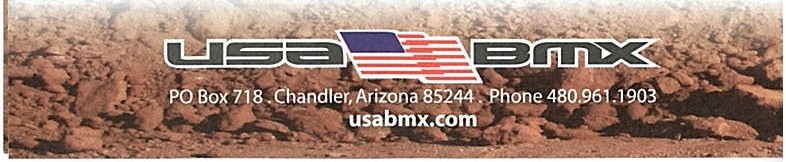 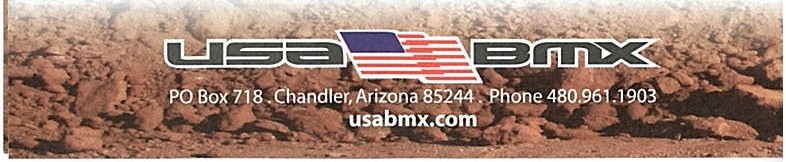 502 Wichita St., Wichita Falls, TX 76308FREE 1 DAY MEMBER SHIPRACING SATURDAYSign-ups:2:00-3:00 pm I Racing:ASAPPRACTICE TUESDAY & THURSDAY5:00-7:00 pmMark Pinson:940-636-9014 Email:weechitahbmx@yahoo. com Web Site: weechitah.org Facebook: wee-chi-tah Bmx